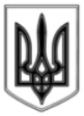 ЛИСИЧАНСЬКА  МІСЬКА  РАДАВИКОНАВЧИЙ КОМІТЕТР І Ш Е Н Н Я« 05 »   06    2018							№ 228м. ЛисичанськПро виділення  грошових  коштів          Для розміщення постеру у рамках інформаційної кампанії з нагоди 80-ї річниці утворення Луганської області  відповідно до листа Департаменту масових комунікацій Луганської обласної державної адміністрації від 31.05.2018 р. № 01-14/753-с, керуючись ст. 28, 52 Закону України «Про місцеве самоврядування в Україні» виконком Лисичанської міської ради  ВИРІШИВ: 	1. Фінансовому управлінню міської ради (Сапегина О.В.) виділити з коштів, передбачених у бюджеті на загальноміські заходи  (КПКВК 0114082) для розміщення постеру, грошові кошти у сумі 400,00 ( чотириста)  гривень.	2. Відділу бухгалтерського обліку  та звітності міської ради (Лисицька З.Г.) перерахувати грошові кошти 400,00 ( чотириста)  гривень згідно  з наданим рахунком.	3. Відділу з питань внутрішньої політики, зв’язку з громадськістю та засобами масової інформації Лисичанської міської ради забезпечити оприлюднення цього рішення на офіційному сайті Лисичанської міської ради.	4. Контроль за виконанням цього рішення покласти на  керуючого справами Савченка О.О.Міський  голова                                                                     С.І. Шилін